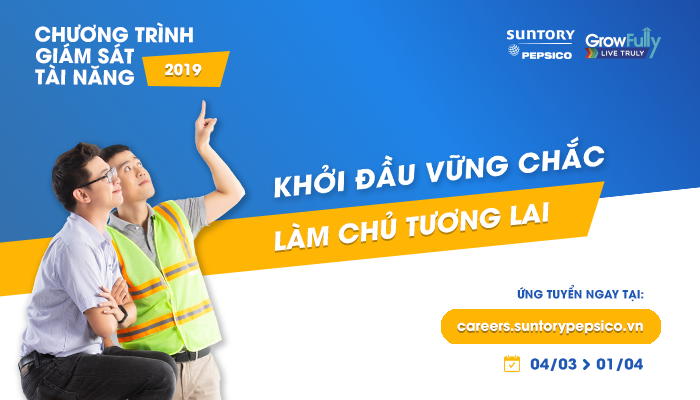 CƠ HỘI TRỞ THÀNH GIÁM SÁT TÀI NĂNG TẠI TẬP ĐOÀN NƯỚC GIẢI KHÁT HÀNG ĐẦU VIỆT NAMBẠN ĐÃ SẴN SÀNG ĐÓN NHẬN THỬ THÁCH?Bạn là sinh viên năm cuối hay mới tốt nghiệp?Bạn thích thú với ngành hàng tiêu dùng nhanh?Và mong muốn làm việc trong khối ngành Kinh doanh/ Sản xuất?Vậy còn chờ đợi gì nữa mà không nắm bắt ngay cơ hội trở thành GIÁM SÁT TÀI NĂNG 2019 của tập đoàn Suntory PepsiCo Việt Nam?1. Quyền lợi khi tham gia chương trình:Trở thành Nhân viên chính thức của công tyTrải nghiệm chương trình đào tạo chuyên sâu & lộ trình phát triển rõ ràng trong 2 nămMức lương cạnh tranh và chế độ phúc lợi hấp dẫn2.  Quy mô tuyển dụng: Trên toàn quốc, cụ thểVị trí Giám sát kinh doanh tài năng (GST): Hà Nội và các tỉnh miền Bắc; các tỉnh miền Trung; khu vực Đông Nam Bộ; khu vực Mekong và TP.HCMVị trí Giám sát sản xuất tài năng (GET): 5 nhà máy ở Bắc Ninh, Quảng Nam, Hóc Môn, Đồng Nai & Cần Thơ3. Đối tượng ứng tuyển:Đối với GST: Mới tốt nghiệp cử nhân, cao học tất cả các ngành hoặc đã tốt nghiệp với tối đa 01 năm kinh nghiệmĐối với GET: Mới tốt nghiệp cử nhân, cao học các ngành kỹ thuật như Cơ khí, Điện – Điện tử, Tự động hóa, Hóa tổng hợp, Công nghệ thực phẩm và tương tự hoặc đã tốt nghiệp với tối đa 2 năm kinh nghiệmQuốc tịch Việt Nam, điểm trung bình tích luỹ từ 6.5/10 trở lên cho Cử nhân/ Kỹ sư Đại học và 7.5/10 trở lên cho Cử nhân Cao đẳng hoặc tương đươngHướng tới kết quả, kiên trì với khả năng thích ứng cao và ham học hỏiCó nguyện vọng làm việc trong khối Kinh doanh/ Sản xuấtLưu ý: Chương trình Giám sát Tài năng 2019 không áp dụng cho các ứng viên đã tham gia dự tuyển vòng Đánh giá tổng quát của chương trình Giám sát Tài năng 2018.4. Quy trình tuyển chọn:5. Cách thức ứng tuyển:Truy cập http://bit.ly/spvbgetgst2019tc và hoàn thành đơn ứng tuyển trước 23:59, 01/04/20196. Liên hệ:Website: http://bit.ly/spvbgetgst2019tcFanpage: https://www.facebook.com/suntorypepsicocareers/Email: YoungTalent.Program@suntorypepsico.vnXin chân thành cảm ơn,Ban Tổ chức – Chương trình Giám sát Tài năng 2019-------------------------KHỞI ĐẦU VỮNG CHẮC – LÀM CHỦ TƯƠNG LAI